Progression of restrictions / Staged ResponseAt Colebourne we have 4 stages for when dealing with medical incidents / outbreaks. Depending on the nature of the situation and stage can be Coronavirus Key Actions (as situation escalates)Core Control MeasuresMoss Park Junior School - Preventing and Managing Sickness 
Information for staff, visitors
 and building usersSTAGE 2 - PREVENTIONWe currently increased precautions in place to ensure effective the prevention of the spread of illness.All users of the building are asked to follow the following guidance:Do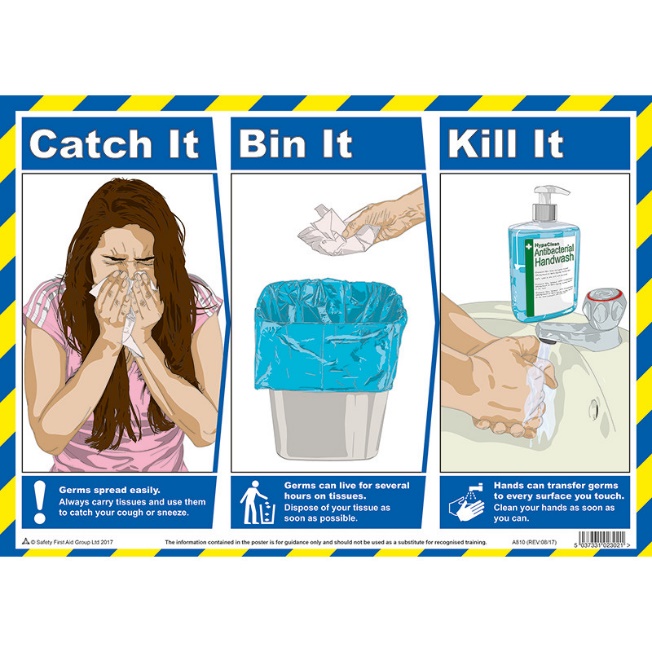 wash your hands with soap and water often – do this for at least 20 secondsalways wash your hands when you get home or into workuse hand sanitiser gel if soap and water are not availablecover your mouth and nose with a tissue or your sleeve (not your hands) when you cough or sneezeput used tissues in the bin straight away and wash your hands afterwardstry to avoid close contact with people who are unwellDon'tdo not touch your eyes, nose or mouth if your hands are not cleanIf you think you might have coronavirus, have been to a country or area with a high risk of coronavirus in the last 14 days or you've been in close contact with someone with coronavirus ring NHS 111. Visit https://www.nhs.uk/conditions/coronavirus-covid-19/ for further details.Moss Park Junior School - Preventing and Managing Sickness 
Information for staff, visitors
 and building usersSTAGE 3 - MITIGATE/ DELAYWe currently increased precautions in place to ensure effective the prevention of the spread of illness.All users of the building are asked to follow the following guidance:Do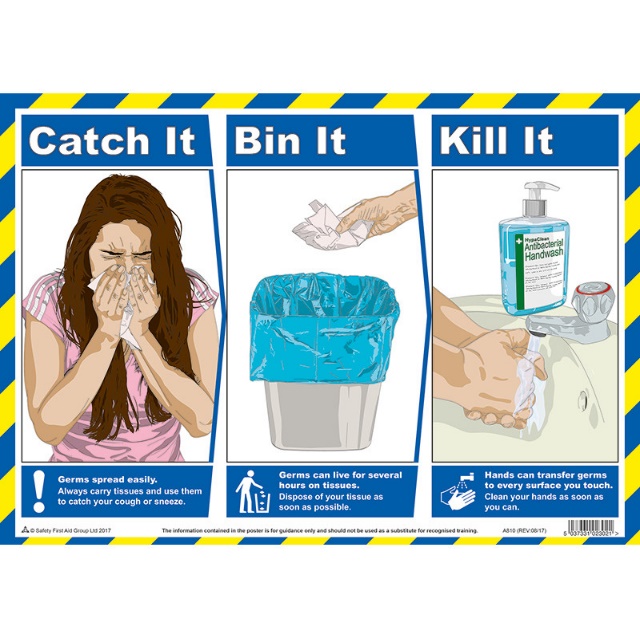 wash your hands with soap and water often – do this for at least 20 secondsalways wash your hands when you get home or into workuse hand sanitiser gel if soap and water are not availablecover your mouth and nose with a tissue or your sleeve (not your hands) when you cough or sneezeput used tissues in the bin straight away and wash your hands afterwardstry to avoid close contact with people who are unwellDon'tdo not touch your eyes, nose or mouth if your hands are not cleanenter the school if you are feeling unwell or have been in close contact with any person who is unwell (staff should contact the head teacher to discuss).If you think you might have coronavirus, have been to a country or area with a high risk of coronavirus in the last 14 days or you've been in close contact with someone with coronavirus ring NHS 111. Visit https://www.nhs.uk/conditions/coronavirus-covid-19/ for further details.Moss Park Junior School - Preventing and Managing Sickness 
Continuation of learning Plan if school closure for a prolonged periodStaff to communicate to pupils via school website www.mpjs-trafford.gov.uk on class blogs every day to keep communication going with pupilsChildren to have the equivalent of  1 maths and 1 English activity per day (based on current topics if possible)Staff to set an additional project / longer task where appropriateOther core learning to complete:Any online learning available e.g. TT Rockstars, My Maths, Bitesize BBCAny outstanding activities on their homework gridsDaily ReadingExercise books for activities designed by teachersChildren to submit work, where appropriate, via Google Classroom (in second week and beyond)School based message to parents explaining the above and the expectations from parents to support thisMoss Park Junior School - Preventing and Managing Sickness 
Information for lettings usersSTAGE 2 - PREVENTIONDear School User,In order to ensure we do what we can to reduce the risk of illness in school we have a clear strategy plan in place. Part of this strategy includes, where there is an increased risk of illness, implementing additional cleaning, hygiene expectations and certain restrictions.At the moment we have increased our level of response to stage 2 – PREVENTION. This is to ensure we do what we can to prevent/ reduce the chance of illness developing or the further spread of illness.At this stage, you are able to continue to use the school facilities, but we ask that you ensure that all those using the building as part of your company comply with the following:•	Wash your hands as you enter the building or use the hand sanitisers•	Wash your hands frequently•	Avoid unnecessary contact (no shaking hands)•	Avoid touching your face including mouth, nose and eyes•	Sneeze into your elbow or a tissue (not your hands) •	Put any used tissues in the bin and then wash your handsWe have included a poster which you may wish to circulate to your users.We also ask you to inform us if any of your users are confirmed to have the coronavirus; this will help us to develop our response and ensure deep cleaning takes place.If we need to take further precautions and move to stage 3 - MITIGATE/ DELAY, we will be in touch again; at this stage we need you to know that we may need to reduce or cease your ability to use the facilities for a period of time.If you have any questions, please get in touch with me: snunwick@mpjs-trafford.co.uk or John Irvine (Site Manager) jirvine@mpjs-trafford.co.uk Mrs S Nunwick  (Head Teacher) PHONE: 0161 864 1710 (07963937371)Moss Park Junior SchoolPreventing and Managing Sickness including outbreaks 
Risk Procedures and Risk AssessmentResponse StageTriggerKey ActionsWhoNotesSTAGE 1 – General 
(everyday hygiene and procedures)NoneGeneral reminders for hygieneEffective handwashing facilities and soap availableFollow usual absence periods for sicknessSTAGE 2 – Prevention Where an increased risk is presentIncreased absence rates of pupils or staffLocal increases in sickness e.g. flu, gastric, coronavirusPublic health alertsSuspected cases of specific illness in school or within the community (eg.coronavirus / gastric)Increase hygiene procedureCommunication with key people including key information (staff, pupils and families, users of the site)Specific hygiene lessons in classIncreased enforced use of handwashing before eating of foodEnforce 48hr after symptoms have stopped for all fever, sickness, diarrhoea etc.Consider the types of trips and events and make changes as necessary (e.g. those where lots of close contact / touch points)Review Core Control Measures and make changes as necessaryDaily review of the situationSLTAdminStaffHave changed Parents evening 20 23/4/20STAGE 3 – Mitigate/ DelayWhere a significant risk is presentdirect case or increased likelihood of casesPublic health advice for restrictionsConsider reducing contact situations:AssembliesCarpet timeSchool eventsTripsConsider:Any screening measures e.g. use of a thermometer in school.Increase time of exclusion from school for those with symptoms (beyond 48hrs)Sending home any children with any symptoms Additional Cleaning including deeper cleans (handles, toilets, push panels, taps and water fountain)SLTSTAGE 4 –  ContainmentWhere specific and/or significant changes or restrictions need to be in place.High levels of sicknessHigh rates of absenceSignificance of danger of disease or illnessPart / full closures of site / classesDeep cleansClosure of lettings and building useReduction or exclusion of visitorsHT / Chair of GovernorsSpecific IssueActions including messagesWhoNotes Suspected case in school (staff or pupil)Contact relevant agencies e.g. LA / Public Health EnglandDeep clean core areasInform staffCore reminders of hygieneContact parents – general information about sickness etc.SLTConfirmed case in schoolDeep clean core areasInform staffCore reminders of hygieneContact parents – general information about sickness etc. and the key next steps e.g. closure of a class / school/ or carry on etc.SLT; SiteSuspected case in a familyParents to ensure child washes hands before leaving the house.Child to wash hands immediately after coming into schoolIncrease monitoring of pupilsFamilies; Staff; AdminConfirmed case in a familyChildren in the family to remain at home for a fixed period of timeDeep clean of the classroom and schoolSLTSite managerHave set up info@mpjs-trafford.co.uk for parents to let us know if they have been into contact with a coronavirus sufferer/are self-isolating etc. if the school is closed and regular channels are not available.Teacher shortage Supply / Splitting classes / SLT CoverWhere too many – partial closure for certain classes or part time / AM / PM classes SLTSupport staff shortageSupply / Prioritise most needy children / classes with remaining staffSLTHave discussed pupils with Health Care Plans with 1st Aid TeamProtection for most vulnerable children Identify who these children are vulnerable e.g. underlying health conditions that may be affected by the current threatDiscuss with parents the initial steps and agree key actions re. isolation/seclusionSENDco. HT; familiesStaff with health issues (e.g. Heart)Ask them to contact their consultants to seek advice on their conditionConsider working from homeSLAMStaff Staff with symptoms Stay at home; follow NHS 111 advice; discuss with HTHTPregnant staffAsk them to contact their midwife to seek advice;Consider working from homeSLTKitchen shut downParents to provide packed lunchesSLT; FamiliesSchool would buy/make sandwiches for pupils if needed (with food hygiene certificate) Site team shortageDiscuss with cleaning contractor cover arrangements in good timeSiteLeadership shortageAccess via phoneSLT; Staff Admin shortageCover with TAs / SLTInform parents not to phone unless emergencySiteOther school users Inform of control measures, including the possibility that a suspension or usage may occur.SiteHave text group for:Mr JordanMiss JonesTrafford Music serviceEducational PsychologistLAC TutorNathan LoweLong period shut downContinue learning activities through Class Dojo and Text messagesChildren to take Power Maths books home with them and will be directed to which units to doPossible use of technology to deliver assemblies / stories etc.SLT; Staff Have plan in place – initial pack of work is ready to go and work will be set via School Website (Class Blogs).Should the closure be longer than a week, Google Classroom will be used, giving teachers the chance to mark work and give feedback. Extra paperwork given to the children we know do not have internet in the home.Teachers2parents – all staff have log in.Control MeasureControl StageNotes / ActionWhoReviewTissues for Each Class1Ensure adequate stock levels of tissues for each class / officeReplenish as neededStaff to also self-replenish from stock Site; StaffAlcohol based gel1Additional dispenser fitted in main atriumEnsure dispensers and full from the start of each dayAll children to use this (or have washed hands) before lunch dailyEnsure adequate stock levelsSite; Staff; Lunch StaffWe have extra order in with System HygieneIncrease hand washing facilities1We have doubled soap dispensers in the sink areas – 4 sinks available to each shared area in addition to lavatories and gel dispensers SiteOther users of the building2, 3Contact every user and inform them of usage expectations:Clean hands or use gel before using facilitiesRestrictions or suspensions of usageSite; office staffWebsite, installed signs, videosmonitoring daily any child or staff absence2Daily report to the HT or number of absences and symptomsWeekly summary data for each class to HTAdmin; HTfinding out about travel arrangements now and in the future of staff and pupils3 (where specific threats are evident aboard)Newsletter: Ask parents to inform us of any closes family member who has returned from abroad within the last monthStaff members to inform SLT of any travel arrangements to high-risk areas including those of any close friends or family they have been in contact with.Admin; HTReducing contact point activities2Ensuring extremely high hygiene for anyFood making / tastingAvoid any activity where you are passing items around a class Circle time objectsArtefact sharingTouching activities – PE / GymnasticsOtherCease hand shaking of children and visitorsCease and use of shared cups in class (e.g. using cups for water); replace with disposable cups; inform parents to ensure children have water bottles in school.StaffSM to check swimming lesson protocolsGood Personal Hygiene 2Newsletter: Inform parents of hygiene expectations and to discuss with children;All children to wash their hands before coming to school, before going home and when they get home.Classes to teach children hand washing techniquesChildren to wash hands before snack (classroom) and before eating dinner (classrooms/ hall corridor toilets / hand sanitiser)Information:Distribute key information postersHT; StaffReview of cleaning 2, 3Meet with cleaning contractors to review cleaning arrangement and make any necessary changesIncrease focus cleaning on touch points and tables (redirect from vacuuming etc. if needed) or increase hours (cost?)Daily cleaning of classrooms (already in place)Preparations for deep cleans if necessarySite; Cleaning ContractorAdditional touch point cleaning daily2, 3Handles and rails to be cleaned at mid points during the daySiteDone 10.30 am each day;Corridor doors open School visitors and site users2, 3Compulsory handwashing / use of gel before entering school;Inform them of new requirements and risk of suspension of useInforming us of any suspected or confirmed cases by any usersOffice;SiteAbsence policy2 , 3Review time period of absence for ill children or staff and increase if necessary but at least to the minimum standard (e.g. 48 hrs clear of sickness / diarrhoea SLTSupport for families affected2, 3Communicate to parents and staff to contact school if they require support; Regular contact with affected families and staff – wellbeing checks.SLT; KitchensTaking temperature of anyone in school who may begin to feel unwell2, 3Purchase hand held non-contact thermometer.SLT